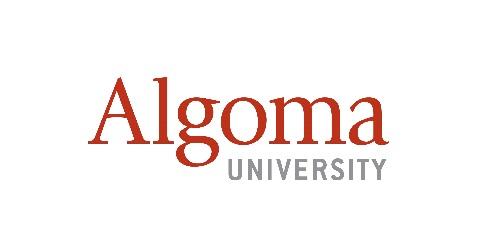 REVIEW ETHICS BOARD: AMENDING RESEARCH PROTOCOLS NOTE: Submit this form when previously REB-approved protocols are changed.  Revised procedures CANNOT be implemented until receiving REB approval.  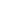 SECTION A: TITLE, CONTACT INFORMATION, OTHER APPROVALS, LOCATIONS ETC. A1. TITLE OF PROPOSED RESEARCH:				A2. PRINCIPAL INVESTIGATOR:A3. CO-INVESTIGATOR, FACULTY SUPERVISOR, FACULTY SPONSOR (VISITING RESEARCHER):  ☐ NOT APPLICABLE A4. ADDITIONAL REB’S REVIEW(S) AND/OR APPROVAL(S): Did another REB approve this research?							☐ NO      ☐ YES IF YES, name REB and describe their role in reviewing./approving any protocol amendments?  SECTION B: PROPOSED AMENDMENT(S), RISK/BENEFITS, ETC. B1. PROPOSED AMENDMENT(S)Describe the proposed amendment(s) and the rationale for them. (* Attach copies of the revised protocol).  B2. Will the proposed amendment alter the purpose or objective of the study?		☐ NO      ☐ YESIF YES, describe. (* Some changes may require further REB review).B3. Will the proposed amendment change the vulnerability or risk posed to the participants/informants?   ☐ NO      ☐ YESIF YES, describe changes. (* Some changes may require further REB review).IF YES, describe any follow-up action with participants/informants already enrolled in the study? B4. CHANGES IN RISK MATRIX: If the proposed amendment alters the original Risk Matrix, complete a new Risk Matrix one for each relevant method.					 ☐ NOT APPLICABLEComplete matrix for each method used. SECTION C: SIGNATURESI CERTIFY, that the information provided in this application is complete and correct. ** IF the principal investigator is a student, their academic advisor MUST sign, indicating that they have reviewed the submission. ** Email digital copy, including ALL relevant appendices to: ethics@algomau.caAU REB reference number:       Date of most recent approval:     Title:                          Name:      Name:      Name:      Department:      Department:      Department:      Institution/Organization: Mailing address (if NOT AU):      Mailing address (if NOT AU):      Mailing address (if NOT AU):      Mailing address (if NOT AU):      Phone:                                          Phone:                                          Institutional E-mail:      Institutional E-mail:      Title:                          Name:      Name:      Name:      Department:      Department:      Department:      Institution/Organization: Mailing address (if NOT AU):      Mailing address (if NOT AU):      Mailing address (if NOT AU):      Mailing address (if NOT AU):      Phone:                                          Phone:                                          Institutional E-mail:      Institutional E-mail:      Title:                          Name:      Name:      Name:      Department:      Department:      Department:      Institution/Organization: Mailing address (if NOT AU):      Mailing address (if NOT AU):      Mailing address (if NOT AU):      Mailing address (if NOT AU):      Phone:                                          Phone:                                          Institutional E-mail:      Institutional E-mail:      Title:                          Name:      Name:      Name:      Department:      Department:      Department:      Institution/Organization: Mailing address (if NOT AU):      Mailing address (if NOT AU):      Mailing address (if NOT AU):      Mailing address (if NOT AU):      Phone:                                          Phone:                                          Institutional E-mail:      Institutional E-mail:      Method #1:      Risk Level LowMediumHighParticipant/informant Vulnerability Participant/informant Vulnerability LowLow☐ 1☐ 1☐ 2MediumMedium☐ 1☐ 2☐ 3HighHigh☐ 2☐ 3☐ 3PRINCIPAL INVESTIGATOR:                   Date:      PRINCIPAL INVESTIGATOR:                   Date:      CO-INVESTIGATOR:                   Date:      CO-INVESTIGATOR:                   Date:      CO-INVESTIGATOR:                   Date:      FACULTY:                   Date:      FACULTY SPONSOR:                   Date:      ACADEMIC ADVISOR:                   Date:      ACADEMIC ADVISOR:                   Date:      